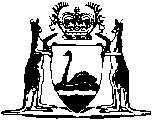 Mutual Recognition () Act 2010Mutual Recognition (Western Australia) (Temporary Exemptions) Regulations 2012Mutual Recognition (Western Australia) (Temporary Exemptions) Regulations 2012CONTENTS-1.	Citation	12.	Commencement	1Notes	Compilation table	1	Provisions that have not come into operation	1Mutual Recognition () Act 2010Mutual Recognition () (Temporary Exemptions) Regulations 20121.	Citation		These regulations are the Mutual Recognition () (Temporary Exemptions) Regulations 2012.2.	Commencement		These regulations come into operation as follows —	(a)	regulations 1 and 2 — on the day on which these regulations are published in the Gazette;	(b)	the rest of the regulations — when the Misuse of Drugs Amendment Act 2011 section 6 comes into operation.[3,4.	Have not come into operation 2.]Notes1	This is a compilation of the Mutual Recognition () (Temporary Exemptions) Regulations 2012. The following table contains information about those regulations 1a.Compilation table1a	On the date as at which this compilation was prepared, provisions referred to in the following table had not come into operation and were therefore not included in this compilation.  For the text of the provisions see the endnotes referred to in the table.Provisions that have not come into operation3	On the date as at which this compilation was prepared, the Mutual Recognition () (Temporary Exemptions) Regulations 2012 r. 3-4 had not come into operation.  It reads as follows:3.	Temporary exemption — law relating to drug paraphernalia		For the purposes of section 5 of the Act and the Commonwealth Act section 15, the Misuse of Drugs Act 1981 section 7B is declared to be a law to which the Commonwealth Act section 15 applies.4.	Expiry of regulations		Unless sooner repealed, these regulations expire at the end of the period of 12 months beginning on the day on which regulation 3 comes into operation.CitationGazettalCommencementMutual Recognition () (Temporary Exemptions) Regulations 2012 r. 1-216 Nov 2012 p. 5645-616 Nov 2012 (see r. 2(a))CitationGazettalCommencementMutual Recognition () (Temporary Exemptions) Regulations 2012 r. 3-4 216 Nov 2012 p. 5645-6Operative on commencement of the Misuse of Drugs Amendment Act 2011 s. 6 (see r. 2(b))